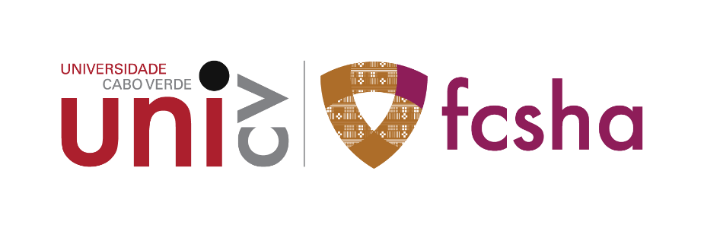 UNIVERSIDADE DE CABO VERDEFACULDADE DE CIÊNCIAS SOCIAIS, HUMANAS E ARTESPROGRAMA DE PÓS-GRADUAÇÃO EM CIÊNCIAS SOCIAIS (PPGCS)DOUTORAMENTO EM CIÊNCIAS SOCIAIS – ANO LETIVO 2020-2021PRÉ-PROJETO DE PESQUISA ( 5 a 7 páginas)NOME DO(A) CANDIDATO (A)NOME DO(A) CANDIDATO (A)TÍTULO  DO PROJETOTÍTULO  DO PROJETOLINHA DE PESQUISALINHA DE PESQUISARESUMO DO PRÉ-PROJETO DE PESQUISARESUMO DO PRÉ-PROJETO DE PESQUISARESUMO DO PRÉ-PROJETO DE PESQUISAINTRODUÇÃOPROBLEMA DE PESQUISAOBJETIVOSMETODOLOGIABIBLIOGRAFIA BÁSICA